DSWD DROMIC Report #15 on the Taal Volcano Eruption as of 19 July 2021, 6PMSituation OverviewOn 18 July 2021 at 8 AM, Alert Level 3 (Magmatic Unrest) now prevails over Taal Volcano. At Alert Level 3, magma extruding from the Main Crater could drive explosive eruption. The public is reminded that the entire Taal Volcano Island is a Permanent Danger Zone (PDZ), and entry into the island as well as into the high-risk barangays of Agoncillo and Laurel must be prohibited due to the hazards of pyroclastic density currents and volcanic tsunami should strong eruptions occur. All activities on Taal Lake should not be allowed at this time. Communities around the Taal Lake shores were advised to remain vigilant, take precautionary measures against possible airborne ash and vog and calmly prepare for possible evacuation should unrest intensify.Source: Philippine Institute of Volcanology and Seismology (PHIVOLCS)Status of Affected Areas and Population  A total of 5,459 families or 19,333 persons were affected by the Taal Volcano eruption in 137 Barangays in CALABARZON (see Table 1).Table 1. Number of Affected Families / Persons Note: Ongoing assessment and validation are continuously being conducted.Source: DSWD-FO CALABARZONStatus of Displaced Population Inside Evacuation CentersThere are 1,039 families or 3,609 persons currently taking temporary shelter in 23 evacuation centers in CALABARZON (see Table 2).Table 2. Number of Displaced Families / Persons Inside Evacuation CentersNote: Ongoing assessment and validation are continuously being conducted.Source: DSWD-FO CALABARZON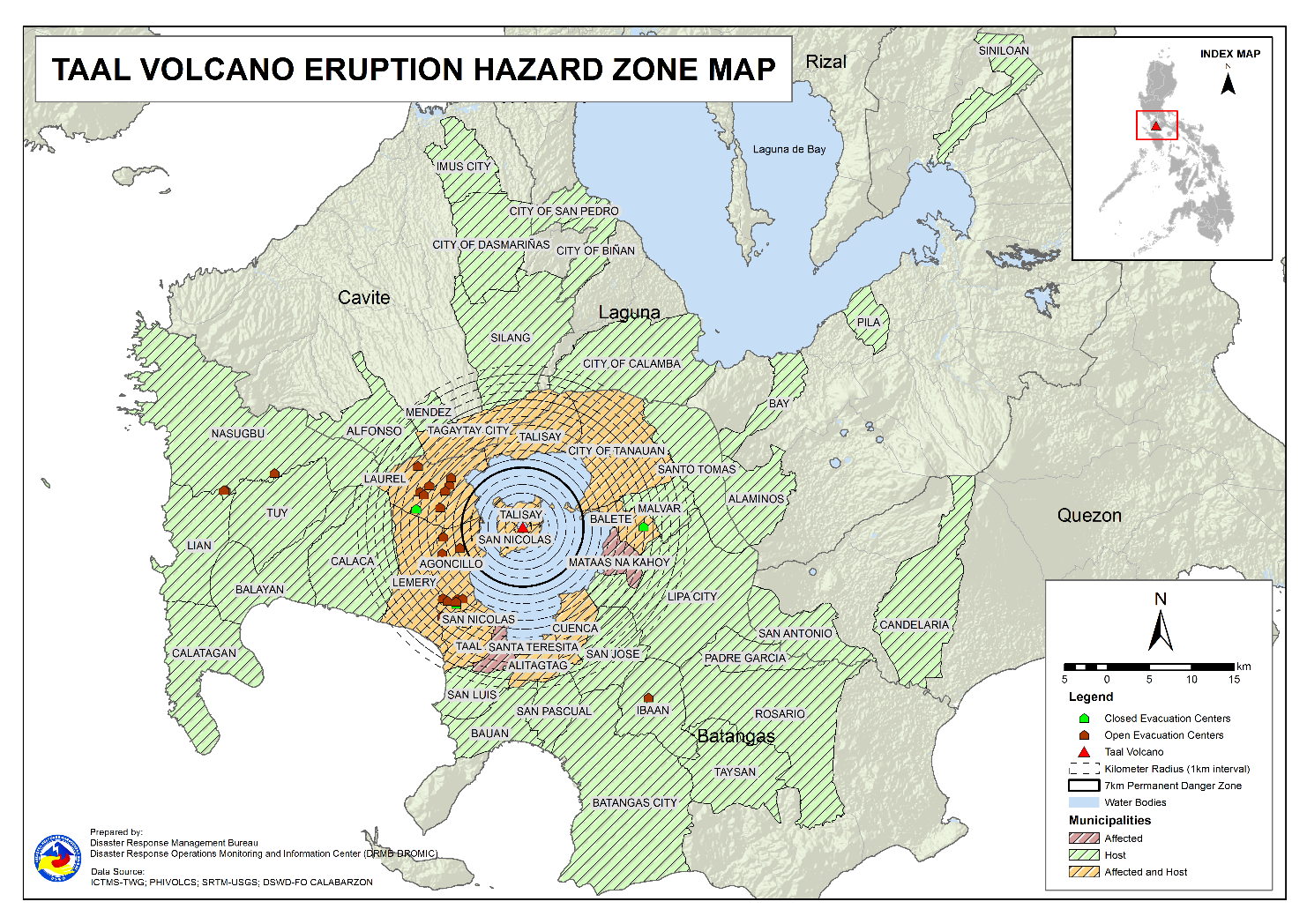 Outside Evacuation Centers There are 2,388 families or 8,425 persons temporarily staying with their relatives and/or friends in CALABARZON (see Table 3).Table 3. Number of Displaced Families / Persons Outside Evacuation CentersNote: Ongoing assessment and validation are continuously being conducted.Source: DSWD-FO CALABARZONTotal Displaced PopulationA total of 3,415 families or 11,988 persons are displaced in CALABARZON due to Taal Volcano eruption (see Table 4).Table 4. Total Number of Displaced Families / PersonsNote: Ongoing assessment and validation are continuously being conducted.Source: DSWD-FO CALABARZONCost of Humanitarian Assistance ProvidedA total of ₱14,824,621.80 worth of assistance was provided to the affected families; of which, ₱3,658,030.80 was provided by DSWD, ₱7,057,356.10 from LGUs and ₱4,109,234.90 from NGOs (see Table 5).Table 5. Cost of Assistance Provided to Affected Families / PersonsSource: DSWD-FO CALABARZONResponse Actions and InterventionsStandby Funds and Prepositioned Relief StockpileNote: The Inventory Summary is as of 19 July 2021, 4PM.Standby Funds ₱806.6 million Quick Response Fund (QRF) at the DSWD-Central Office. Received the replenishment from Department of Budget and Management (DBM) amounting to ₱662.5 million as per SARO dated July 6, 2021.₱3 million at DSWD-Field Office (FO) CALABARZON. ₱45.4 million in other DSWD-FOs which may support the relief needs of the displaced families due to Taal Volcano eruption through inter-FO augmentation. Prepositioned FFPs and Other Relief Items46,025 FFPs available in Disaster Response Centers; of which, 40,184 FFPs are at the National Resource Operations Center (NROC), Pasay City and 5,841 FFPs are at the Visayas Disaster Response Center (VDRC), Cebu City.4,495 FFPs at DSWD-FO CALABARZON. 267,438 FFPs in other DSWD-FOs which may support the relief needs of the displaced families due to Taal Volcano Eruption through inter-FO augmentation. ₱707.3 million worth of other food and non-food items (FNIs) at NROC, VDRC and DSWD-FO warehouse countrywide.Food and Non-Food Items (NFIs)The National Resource and Logistics Management Bureau (NRLMB) delivered 1,000 FFPs amounting to ₱778,450.00 in Batangas City Sports Complex on 16 July 2021, as partial delivery of the 5,000 FFPs additional augmentation support to DSWD-FO CALABARZON.NRLMB augmentation support to DSWD-FO CALABARZON amounting to ₱42,950,905.00; delivery completed on 07 July 2021.A total of 13,500 FFPs (₱10,509,075.00), 200 family tents (₱3,280,000.00), 5,000 family kits (₱11,440,000.00), 3,000 hygiene kits (₱4,420,500.00), and 4,279 sleeping kits (₱6,350,000.00) out of total number of augmentation support provided by NRLMB to DSWD-FO CALABARZON were directly delivered to the Provincial Social Welfare Office (PSWDO) of Batangas for the needs of the displaced families.300 Family tents (₱4,920,000.00) and 2,000 hygiene kits (₱2,947,000.00) were provided to Laurel, Batangas.DSWD-FO CALABARZON through its Disaster Response Management Division (DRMD) mobilized 20 community volunteers on 19 July 2021 to assist in the hauling of 600 cavans of NFA Rice from their warehouse in Gen. Trias, Cavite to DSWD-FO CALABARZON warehouse in Gen. Mariano Alvarez, Cavite.Internally Displaced Person (IDP) ProtectionDSWD-FO CALABARZON are in constant coordination for the technical assistance needed by the local government units (LGUs) with existing evacuation centers to ensure that safety and security measures are in place to avoid gender-based violence inside camps.DSWD-FO CALABARZON is continuously coordinating with all the LGUs with existing open ECs to ensure compliance with the provision of emergency relief and protection for the children (RA10821) before, during and after disasters and other emergency situations as well as to monitor the compliance with the safety health protocols set by the IATF.Camp Coordination and Camp Management (CCCM) On 19 July 2021, DSWD-FO CALABARZON provided guidance to the Local Social Welfare and Development Offices (LSWDOs) of different LGUs with existing evacuation centers to support camp management partners in order to strengthen their response.The Provincial Quick Response Team (QRT) of DSWD-FO CALABARZON continuously monitored the evacuation centers and its facilities to properly respond and plan out the need and impact of the volcanic eruption.DSWD-FO CALABARZON’s Emergency Operations Center (EOC) through its QRT continues to monitor the development and situation in the evacuation centers and is adjusting the plans to respond to the impact of the volcanic eruption.Other Activities *****The Disaster Response Operations Monitoring and Information Center (DROMIC) of DSWD-DRMB is closely coordinating with DSWD-FO CALABARZON for significant disaster response updates and assistance provided.REGION / PROVINCE / MUNICIPALITY REGION / PROVINCE / MUNICIPALITY  NUMBER OF AFFECTED  NUMBER OF AFFECTED  NUMBER OF AFFECTED REGION / PROVINCE / MUNICIPALITY REGION / PROVINCE / MUNICIPALITY  Barangays  Families  Persons GRAND TOTALGRAND TOTAL137 5,459 19,333 CALABARZONCALABARZON137 5,459 19,333 BatangasBatangas136 5,458 19,330 Agoncillo22 1,625 5,855 Alitagtag2  7  28 Balete6  101  348 Cuenca2  27  77 Laurel14 2,874 9,960 Lemery23  134  473 Mataas Na Kahoy4  43  129 San Nicolas18  242  897 Santa Teresita1  4  18 Taal12  50  167 Talisay18  176  687 City of Tanauan14  175  691 CaviteCavite1  1  3 Tagaytay City1  1  3 REGION / PROVINCE / MUNICIPALITY REGION / PROVINCE / MUNICIPALITY  NUMBER OF EVACUATION CENTERS (ECs)  NUMBER OF EVACUATION CENTERS (ECs)  NUMBER OF DISPLACED  NUMBER OF DISPLACED  NUMBER OF DISPLACED  NUMBER OF DISPLACED REGION / PROVINCE / MUNICIPALITY REGION / PROVINCE / MUNICIPALITY  NUMBER OF EVACUATION CENTERS (ECs)  NUMBER OF EVACUATION CENTERS (ECs)  INSIDE ECs  INSIDE ECs  INSIDE ECs  INSIDE ECs REGION / PROVINCE / MUNICIPALITY REGION / PROVINCE / MUNICIPALITY  NUMBER OF EVACUATION CENTERS (ECs)  NUMBER OF EVACUATION CENTERS (ECs)  Families  Families  Persons  Persons REGION / PROVINCE / MUNICIPALITY REGION / PROVINCE / MUNICIPALITY  CUM  NOW  CUM  NOW  CUM  NOW GRAND TOTALGRAND TOTAL 26  23 1,584 1,039 5,659 3,609 CALABARZONCALABARZON 26  23 1,584 1,039 5,659 3,609 BatangasBatangas 26  23 1,584 1,039 5,659 3,609 Agoncillo 11  10  361  329 1,323 1,214 Balayan 1  1  28  27  94  93 Balete 1  -  76  -  264  - Ibaan 1  1  3  3  12  12 Laurel 9  8 1,016  589 3,657 2,023 Nasugbu 3  3  100  91  309  267 REGION / PROVINCE / MUNICIPALITY REGION / PROVINCE / MUNICIPALITY  NUMBER OF DISPLACED  NUMBER OF DISPLACED  NUMBER OF DISPLACED  NUMBER OF DISPLACED REGION / PROVINCE / MUNICIPALITY REGION / PROVINCE / MUNICIPALITY  OUTSIDE ECs  OUTSIDE ECs  OUTSIDE ECs  OUTSIDE ECs REGION / PROVINCE / MUNICIPALITY REGION / PROVINCE / MUNICIPALITY  Families  Families  Persons  Persons REGION / PROVINCE / MUNICIPALITY REGION / PROVINCE / MUNICIPALITY  CUM  NOW  CUM  NOW GRAND TOTALGRAND TOTAL3,874 2,388 13,513 8,425 CALABARZONCALABARZON3,874 2,388 13,513 8,425 BatangasBatangas3,731 2,251 12,990 7,931 Agoncillo 491  241 1,775  883 Alitagtag 77  40  227  116 Balayan 99  58  328  201 Balete 3  3  9  9 Batangas City (capital) 92  63  331  217 Bauan 115  73  433  281 Calaca 311  281 1,092  988 Calatagan 47  34  179  118 Cuenca 39  22  129  74 Ibaan 75  61  290  233 Laurel1,325  639 4,545 2,179 Lemery 159  147  586  536 Lian 20  19  41  38 Lipa City 31  24  81  65 Malvar 34  31  108  107 Mataas Na Kahoy 1  1  2  2 Nasugbu 91  3  281  13 Padre Garcia 10  9  37  32 Rosario 13  13  41  41 San Jose 46  43  164  151 San Luis 116  114  446  436 San Nicolas 98  83  384  296 San Pascual 85  24  145  81 Santo Tomas 55  44  221  182 Taal 77  28  240  94 City of Tanauan 199  140  797  526 Taysan 10  10  26  26 Tuy 12  3  52  6 CaviteCavite 33  32  114  112 Alfonso 1  1  2  2 Dasmariñas 1  1  4  4 Imus 5  5  14  14 Mendez (MENDEZ-NUÑEZ) 1  1  4  4 Silang 22  21  79  77 Tagaytay City 3  3  11  11 LagunaLaguna 108  103  402  375 Alaminos 3  3  14  14 Bay 1  -  2  - Biñan 1  1  5  5 City of Calamba 96  94  344  336 Pila 1  1  5  5 San Pedro 3  3  12  12 Siniloan 3  1  20  3 QuezonQuezon 2  2  7  7 Candelaria 1  1  4  4 San Antonio 1  1  3  3 REGION / PROVINCE / MUNICIPALITY REGION / PROVINCE / MUNICIPALITY  TOTAL DISPLACED SERVED  TOTAL DISPLACED SERVED  TOTAL DISPLACED SERVED  TOTAL DISPLACED SERVED REGION / PROVINCE / MUNICIPALITY REGION / PROVINCE / MUNICIPALITY  Families  Families  Persons  Persons REGION / PROVINCE / MUNICIPALITY REGION / PROVINCE / MUNICIPALITY  Total Families  Total Families  Total Persons  Total Persons REGION / PROVINCE / MUNICIPALITY REGION / PROVINCE / MUNICIPALITY  CUM  NOW  CUM  NOW GRAND TOTALGRAND TOTAL5,373 3,415 18,887 11,988 CALABARZONCALABARZON5,373 3,415 18,887 11,988 BatangasBatangas5,230 3,278 18,364 11,494 Agoncillo852 570  3,098  2,097 Alitagtag 77  40 227 116 Balayan127  85 422 294 Balete 79  3 273  9 Batangas City (capital) 92  63 331 217 Bauan115  73 433 281 Calaca311 281  1,092 988 Calatagan 47  34 179 118 Cuenca 39  22 129  74 Ibaan 78  64 302 245 Laurel 2,256  1,216  7,917  4,156 Lemery159 147 586 536 Lian 20  19  41  38 Lipa City 31  24  81  65 Malvar 34  31 108 107 Mataas Na Kahoy 1  1  2  2 Nasugbu191  94 590 280 Padre Garcia 10  9  37  32 Rosario 13  13  41  41 San Jose 46  43 164 151 San Luis116 114 446 436 San Nicolas 98  83 384 296 San Pascual 85  24 145  81 Santo Tomas 55  44 221 182 Taal 77  28 240  94 City of Tanauan199 140 797 526 Taysan 10  10  26  26 Tuy 12  3  52  6 CaviteCavite 33  32  114  112 Alfonso 1  1  2  2 Dasmariñas 1  1  4  4 Imus 5  5  14  14 Mendez (MENDEZ-NUÑEZ) 1  1  4  4 Silang 22  21  79  77 Tagaytay City 3  3  11  11 LagunaLaguna 108  103  402  375 Alaminos 3  3  14  14 Bay 1 -  2 - Biñan 1  1  5  5 City of Calamba 96  94 344 336 Pila 1  1  5  5 San Pedro 3  3  12  12 Siniloan 3  1  20  3 QuezonQuezon 2  2  7  7 Candelaria 1  1  4  4 San Antonio 1  1  3  3 REGION / PROVINCE / MUNICIPALITY REGION / PROVINCE / MUNICIPALITY  COST OF ASSISTANCE  COST OF ASSISTANCE  COST OF ASSISTANCE  COST OF ASSISTANCE  COST OF ASSISTANCE REGION / PROVINCE / MUNICIPALITY REGION / PROVINCE / MUNICIPALITY  DSWD  LGUs  NGOs OTHERS  GRAND TOTAL GRAND TOTALGRAND TOTAL3,658,030.80  7,057,356.10  4,109,234.90 - 14,824,621.80 CALABARZONCALABARZON3,658,030.80  7,057,356.10  4,109,234.90 - 14,824,621.80 BatangasBatangas3,658,030.80  7,057,356.10  4,109,234.90 - 14,824,621.80 Province -  3,837,247.10 -  - 3,837,247.10 Agoncillo 758,210.30  1,485,568.00 2,074,307.70  - 4,318,086.00 Balayan - -  57,065.70  -  57,065.70 Balete - 29,952.00  129,518.10  -  159,470.10 Laurel2,899,820.50  1,704,589.00  985,500.00  - 5,589,909.50 Nasugbu - -  112,152.30  -  112,152.30 Talisay - -  322,891.10  -  322,891.10 City of Tanauan - -  427,800.00  -  427,800.00 OfficeQRF / Standby Funds Family Food Packs (FFPs)Family Food Packs (FFPs)Other F/NFIsTotal OfficeQRF / Standby Funds No. Cost Other F/NFIsTotal DSWD-CO806,582,400.57  -  - -   806,582,400.57 NROC  - 40,184          29,840,392.95 252,087,553.51 281,968,130.46 VDRC  - 5,841             2,686,860.00 38,748,603.82 41,441,304.82 DSWD-FO CALABARZON3,000,000.00 4,495             2,229,786.00 17,574,902.18 22,809,304.82 Other DSWD-FOs 45,439,479.27 274,788142,074,057.18398,868,539.10 586,656,863.55 Total 855,021,879.84 325,308176,831,096.13707,279,598.61 1,739,132,574.58 DATEACTIVITIES17 July 2021The DRMD continuously coordinated with Department of Health – Center for Health Development and requested them to conduct information campaign in the evacuation centers to avoid outbreak of COVID-19 other communicable diseases.Prepared by:MARIEL B. FERRARIZDIANE C. PELEGRINOMARIE JOYCE G. RAFANANJAN ERWIN ANDREW I. ONTANILLASReleased by:LESLIE R. JAWILI